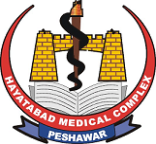 APPLICATION FORM FOR HOUSE JOB (SESSION 2023-2024) FOR KGMC GRADUATES AT MTI-HAYATABAD MEDICAL COMPLEX, PESHAWAR.Name ___________________________________________________________Father Name _____________________________________________________CNIC _______-_____________-________Date of Birth_____-_____-________Mobile No.______-___________ Email Address __________________________Postal Address_____________________________________________________Permanent Address___________________________________________________________________________________________ As Above          Name of College/Institute Graduate____________________________________Number of attempts and marks in passing each Professional examination. I solemnly declare that:The above information is correct and to the best of my knowledge.That I have read the rules of House Job and I agreed to abide by it. Signature of the Candidate ___________________Required Documents:Provisional MBBS certificate. Attempt wise certificate (Academic Certificate) along with detail marks sheet of MBBS. SSC & HSSC Certificate.CNIC Copy.Two (02) Passport Size Photographs.Undertaking on Judicial stamp paper (Rs. 100/-) (Original) specimen available on HMC website.PM&DC Registrationcopy issued from PM&DC Office Islamabad (Copy).Character certificate from the institute last attended. Note: Please bring the original documents with you at the time of interview.Professional Attempts Marks Obtained Total Marks Year of Passing Percentage1st Professional-Part-I2nd Professional-Part-II3rd Professional4th ProfessionalFinal ProfessionalTotal